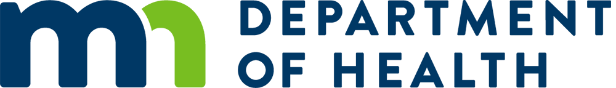 HIV-Related Educational Materials Approval RequestAgency/Program Name:Product approved by supervisor? No YesDate submitted for review:Date product to be released:Educational Material InformationProduct title:Link/url (if applicable):Target audience(s):Type of material to be reviewed:Social mediaWebpageVideo/DVDPrinted materialCurriculumMedia (posters, print ads)Messages/Talking pointsProduct’s Author/Creator:Product’s publication date:Appropriate copyright clearance and/or signed consent form(s) have been obtained in developing, modifying, or replicating this product? No YesDistributionMethod(s) of product distribution:Internet/mobileOutreachClass/workshop/conference/exhibitMedia outlets, specify:Other, specify:Strategy for product distribution:EvaluationThis product has been reviewed or developed by:Focus groupAdvisory groupBothDescribe the group and their evaluation of this product:What is the public health rationale or benefit from using this product?For MDH Office Use OnlyApproved as submittedApproved by review panelRevise and resubmit for approval (see below)Rejected (see below)MDH Comments:MDH Grant Management Initial and Date:Minnesota Department of Health
health.hivprevention@state.mn.us
651-201-5414 | 1-877-676-5414
www.health.state.mn.us/hiv02/07/2018To obtain this information in a different format, call: 651-2015414. Printed on recycled paper.